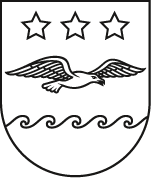 JŪRMALAS DOMELĒMUMSJūrmalāIzskatot Sabiedrības ar ierobežotu atbildību „INTRA MTD”, reģistrācijas Nr. 40003651061 (turpmāk – Sabiedrība) 2022. gada 23. decembra iesniegumu, kas Jūrmalas valstspilsētas administrācijā (turpmāk – Administrācija) reģistrēts ar Nr. 1.1-37/22S-21061 ar lūgumu Jūrmalas domei apstiprināt zemes vienības Rītupes ielā 23, Jūrmalā, kadastra apzīmējums 1300 018 1801 (turpmāk – zemes vienība) zemes ierīcības projektu, Jūrmalas dome konstatē turpmāk minēto.Īpašuma tiesības uz nekustamo īpašumu Rītupes ielā 23, Jūrmalā, kadastra numurs 1300 018 1801 (turpmāk – nekustamais īpašums) Jūrmalas pilsētas zemesgrāmatas nodalījumā Nr. 7404 nostiprinātas LATVIJAS EVAŅĢĒLISKI LUTERISKĀS BAZNĪCAS SLOKAS DRAUDZEI, reģistrācijas Nr. 90000242876 (turpmāk – īpašnieks). Nekustamais īpašums sastāv no zemes vienības 138948 m2 platībā, dzīvojamās ēkas (kadastra apzīmējums 1300 018 1801 001, adrese: Rītupes iela 23, Jūrmala) un sešām palīgceltnēm ar kadastra apzīmējumiem 1300 018 1801 002, 1300 018 1801 010, 1300 018 1801 019, 1300 018 1801 020, 1300 018 1801 022, 1300 018 1801 023 (adreses: Rītupes iela 23, Jūrmala).Atbilstoši Nekustamā īpašuma pārvaldības sistēmai uz zemes vienības atrodas garāža ar kadastra apzīmējumu 1300 018 1801 003 (adrese: Rītupes iela 23, Jūrmala), kuras piederība nav noskaidrota.Sabiedrība 2022. gada 23. augustā ir saņēmusi nekustamā īpašuma īpašnieka pilnvarotā pārstāvja Latvijas evaņģēliski luteriskās Baznīcas, reģistrācijas Nr. 90000159994 (pilnvara iereģistrēta Rīgas apgabaltiesas zvērinātas notāres Santas Terjohinas aktu un apliecinājumu reģistrā 2020. gada 10. februārī ar Nr. 380) iesniegumu ar lūgumu veikt zemes ierīcības projekta izstrādi zemes vienībai.Zemes ierīcības projekts zemes vienībai izstrādāts saskaņā ar Administrācijas Pilsētplānošanas pārvaldes 2022. gada 6. maija darba uzdevumu - nosacījumiem Nr. 14-15/17 zemes ierīcības projekta izstrādei.Zemes ierīcības projekta mērķis ir zemes vienības sadalīšana, izveidojot trīs zemes vienības 1510 m2, 2328 m2 un 135110 m2 platībās.Zemes ierīcības projekts ir saskaņots ar nekustamā īpašuma īpašnieku.Nekustamais īpašums nav apgrūtināts ar kredītsaistībām, par nekustamā īpašuma tiesībām nav ierosināta tiesvedība.Saskaņā ar Jūrmalas pilsētas teritorijas plānojumu, kas apstiprināts ar Jūrmalas pilsētas domes (turpmāk – Dome) 2012. gada 11. oktobra saistošajiem noteikumiem Nr. 42 „Par Jūrmalas pilsētas teritorijas plānojuma grafiskās daļas, teritorijas izmantošanas un apbūves noteikumu apstiprināšanu”, kurā veikti grozījumi ar Domes 2016. gada 24. marta saistošajiem noteikumiem Nr. 8 „Par Jūrmalas pilsētas teritorijas plānojuma grozījumu grafiskās daļas, teritorijas izmantošanas un apbūves noteikumu apstiprināšanu” teritorijas izmantošanas un apbūves noteikumiem, zemes vienība 5033 m2 platībā atrodas Savrupmāju apbūves teritorijā (DzS10), 1009 m2 platībā - Transporta infrastuktūras teritorijā (TR1), 2292 m2 platībā - Mazstāvu dzīvojamās apbūves teritorijā (DzM1) un 130614 m2 platībā - Dabas un apstādījumu teritorijā (DA3). Atdalāmās zemes vienības 1510 m2 un 2328 m2 platībās atrodas Savrupmāju apbūves teritorijā (DzS10).Nekustamā īpašuma valsts kadastra informācijas sistēmā zemes vienībai visā platībā reģistrēts nekustamā īpašuma lietošanas mērķis vienstāva un divstāvu daudzdzīvokļu māju apbūve (kods: 0701)Ministru kabineta 2006. gada 20. jūnija noteikumu Nr. 496 “Nekustamā īpašuma lietošanas mērķu klasifikācija un nekustamā īpašuma lietošanas mērķu noteikšanas un maiņas kārtība” 17.7. apakšpunkts nosaka, ka  lietošanas mērķa maiņu ierosina, ja iepriekš likumīgi noteiktais lietošanas mērķis un tam piekrītošā zemes platība neatbilst šo noteikumu IV nodaļā minētajām prasībām, tai skaitā pēc zemes fiziskajiem parametriem neatbilst apbūves zemes nosacījumiem.Atdalāmajām zemes vienībām 1510 m2 un 2328 m2 platībās nosakāms nekustamā īpašuma lietošanas mērķis Individuālo dzīvojamo māju apbūve (kods: 0601). Paliekošajai zemes vienībai 1195 m2 platībā nosakāms nekustamā īpašuma lietošanas mērķis individuālo dzīvojamo māju apbūve (kods: 0601), 1009 m2 platībā - zeme dzelzceļa infrastruktūras zemes nodalījuma joslā un ceļu zemes nodalījuma joslā (kods: 1101), 2292 m2 platībā - vienstāva un divstāvu daudzdzīvokļu māju apbūve (kods: 0701) un 130614 m2 platībā - dabas pamatnes, parki, zaļās zonas un citas rekreācijas nozīmes objektu teritorijas, ja tajās atļautā saimnieciskā darbība nav pieskaitāma pie kāda cita klasifikācijā norādīta lietošanas mērķa (kods: 0501).Pamatojoties uz Zemes ierīcības likuma 19. pantu, 21. pantu, Ministru kabineta 2006. gada 20. jūnija noteikumu Nr. 496 “Nekustamā īpašuma lietošanas mērķu klasifikācija un nekustamā īpašuma lietošanas mērķu noteikšanas un maiņas kārtība” 16.1. un 17.7. apakšpunktu, 35. punktu, Ministru kabineta 2021. gada 29. jūnija noteikumu Nr. 455 „Adresācijas noteikumi” 12. un 15. punktu, 19.1. apakšpunktu un 35. punktu, Ministru kabineta 2016. gada 2. augusta noteikumu Nr. 505 „Zemes ierīcības projekta izstrādes noteikumi” 26. punktu, 28.1. un 28.2 .apakšpunktu, Jūrmalas pilsētas teritorijas plānojumu, kas apstiprināts ar Domes 2012. gada 11. oktobra saistošajiem noteikumiem Nr. 42 “Par Jūrmalas pilsētas teritorijas plānojuma grafiskās daļas, teritorijas izmantošanas un apbūves noteikumu apstiprināšanu”, kurā veikti grozījumi ar Domes 2016. gada 24. marta saistošajiem noteikumiem Nr. 8 „Par Jūrmalas pilsētas teritorijas plānojuma grozījumu grafiskās daļas, teritorijas izmantošanas un apbūves noteikumu apstiprināšanu” teritorijas izmantošanas un apbūves noteikumu 13. punktu un 4.1.10.4. apakšpunktu, un Jūrmalas domes Attīstības un vides jautājumu komitejas 2023. gada --. janvāra sēdes atzinumu (protokols Nr. 1.2-22/…..), Jūrmalas dome nolemj:Apstiprināt Sabiedrības izstrādāto zemes ierīcības projektu zemes vienībai, saskaņā ar lēmuma grafisko pielikumu. Apstiprināt zemes vienības reālo sadali, atdalot zemes vienības daļas 1510 m2 un 2328 m2 platībās, saskaņā ar lēmuma grafisko pielikumu. Noteikt, ka zemes vienības platība pēc zemes vienības daļu atdalīšanas ir 135110 m2, kadastra apzīmējums 1300 018 0057, saskaņā ar lēmuma grafisko pielikumu.Saglabāt esošo adresi: Noteikt zemes vienībai nekustamā īpašuma lietošanas mērķus: 1195 m2 platībā - individuālo dzīvojamo māju apbūve (kods: 0601), 1009 m2 platībā - zeme dzelzceļa infrastruktūras zemes nodalījuma joslā un ceļu zemes nodalījuma joslā (kods: 1101), 2292 m2 platībā - vienstāva un divstāvu daudzdzīvokļu māju apbūve (kods: 0701) un 130614 m2 platībā - dabas pamatnes, parki, zaļās zonas un citas rekreācijas nozīmes objektu teritorijas, ja tajās atļautā saimnieciskā darbība nav pieskaitāma pie kāda cita klasifikācijā norādīta lietošanas mērķa (kods: 0501).Uzdot zemes vienības īpašniekam nodrošināt visu pazemes un virszemes inženiertīklu saglabāšanu, kas atrodas zemesgabala teritorijā un netraucēt to ekspluatāciju.Izveidot zemes vienību ar kopējo platību 2328 m2, kadastra apzīmējums 1300 018 0058, saskaņā ar lēmuma grafisko pielikumu.Piešķirt, mainīt adresi: Noteikt, ka zemes vienībai Rītupes iela 23A, Jūrmalā, nekustamā īpašuma lietošanas mērķis ir individuālo dzīvojamo māju apbūve (kods: 0601).Uzdot zemes vienības Rītupes iela 23A, Jūrmalā, īpašniekam nodrošināt visu pazemes un virszemes inženiertīklu saglabāšanu, kas atrodas zemesgabala teritorijā un netraucēt to ekspluatāciju.Izveidot zemes vienību ar kopējo platību 1510 m2, kadastra apzīmējums 1300 018 0059, saskaņā ar lēmuma grafisko pielikumu.Piešķirt adresi: Noteikt, ka zemes vienībai Grīvas iela 2, Jūrmalā, nekustamā īpašuma lietošanas mērķis ir individuālo dzīvojamo māju apbūve (kods: 0601).Uzdot zemes vienības Grīvas iela 2, Jūrmalā, īpašniekam nodrošināt visu pazemes un virszemes inženiertīklu saglabāšanu, kas atrodas zemesgabala teritorijā un netraucēt to ekspluatāciju.Šo lēmumu saskaņā ar Administratīvā procesa likuma 70. panta pirmo daļu, 76. panta pirmo un otro daļu, 79. panta pirmo daļu, 188. panta otro daļu un 189. panta pirmo daļu var pārsūdzēt viena mēneša laikā no tā spēkā stāšanās dienas pieteikumu iesniedzot Administratīvās rajona tiesas attiecīgajā tiesu namā pēc pieteicēja adreses [fiziskā persona — pēc deklarētās dzīvesvietas adreses, papildu adreses (Dzīvesvietas deklarēšanas likuma izpratnē) vai nekustamā īpašuma atrašanās vietas, juridiskā persona — pēc juridiskās adreses].Jomas iela 1/5, Jūrmala, LV - 2015, tālrunis: 67093816, e-pasts: pasts@jurmala.lv, www.jurmala.lvNr.Par zemes ierīcības projekta un zemes vienības sadales apstiprināšanu Rītupes ielā 23, Jūrmalā, un adreses piešķiršanu( Nr. , . punkts)Veiktā darbībaAdresācijas objektsKadastra apzīmējumsAdresācijas objekta esošā adreseEsošās adreses saglabāšanaJaunazemes vienība1300 018 0057Rītupes iela 23, JūrmalaEsošās adreses saglabāšanaDzīvojamā ēka1300 018 1801 001Rītupes iela 23, JūrmalaEsošās adreses saglabāšanaPagrabs1300 018 1801 002Rītupes iela 23, JūrmalaEsošās adreses saglabāšanaŠķūnis1300 018 1801 019Rītupes iela 23, JūrmalaEsošās adreses saglabāšanaŠķūnis1300 018 1801 020Rītupes iela 23, JūrmalaEsošās adreses saglabāšanaPagrabs1300 018 1801 022Rītupes iela 23, JūrmalaEsošās adreses saglabāšanaŠķūnis1300 018 1801 023Rītupes iela 23, JūrmalaEsošās adreses saglabāšanaGarāža 1300 018 1801 003Rītupes iela 23, JūrmalaVeiktā darbībaAdresācijas objektsKadastra apzīmējumsAdresācijas objekta esošā adreseAdresācijas objekta jaunā adreseAdreses piešķiršanaJaunazemes vienība1300 018 0058-Rītupes iela 23A, JūrmalaAdreses maiņaŠķūnis1300 018 1801 010Rītupes iela 23, JūrmalaRītupes iela 23A, JūrmalaVeiktā darbībaAdresācijas objektsKadastra apzīmējumsAdresācijas objekta jaunā adreseAdreses piešķiršanaJaunazemes vienība1300 018 0059Grīvas iela 2, JūrmalaPriekšsēdētājaR. Sproģe